.INTRO: 32 Counts – Begin on vocals.– NO Tags or Restarts!CHARLESTON X 2TOE STRUT, ROCKING CHAIR, TOE STRUTPOINTS – ( TOUCHES )  SIDE, FWD, SIDE, FLICK, GRAPEVINE R w FLICKOPTION:  Touch R toes next to L footOPTION:  Touch R toes next to L footGRAPEVINE L w 1/4 TURN L, ROCKING CHAIRSTART AGAINContact Info:  stepbystep.gail@gmail.comWebsite:  StepByStepWithGail.jimdo.comFB:  Step By Step With GailRaised On Country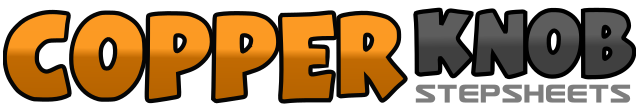 .......Count:32Wall:4Level:Beginner.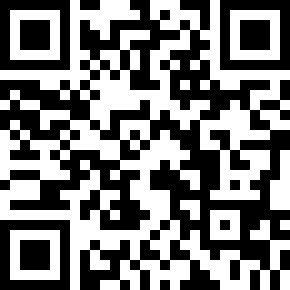 Choreographer:Gail Smith (USA) - February 2019Gail Smith (USA) - February 2019Gail Smith (USA) - February 2019Gail Smith (USA) - February 2019Gail Smith (USA) - February 2019.Music:Raised on Country - Chris YoungRaised on Country - Chris YoungRaised on Country - Chris YoungRaised on Country - Chris YoungRaised on Country - Chris Young........1 – 2Step R fwd, Kick L fwd and CLAP3 – 4Step L back, Touch R toes back and CLAP or SNAP FINGERS5 – 6Step R fwd, Kick L fwd and CLAP7 – 8Step L back, Touch R toes back and CLAP or SNAP FINGERS1 – 2Step R toes fwd, Step R heel down3 – 4Rock L fwd, rec back onto R5 – 6Rock L back, rec fwd  onto R7 – 8Step L toes fwd, Step L heel down1 – 2Tap R toes out to R side, Tap R toes fwd3 – 4Tap R toes out to R side, Flick R foot behind L knee ( figure 4 )5 – 6Step R to side, Step L behind R7 – 8Step R to side, Flick L foot behind R knee  ( figure 4 )1 – 2Step L to side, Step R behind L3 – 41/4 L and step L fwd, Scuff R heel fwd -   9:005 – 6Rock R fwd, Recover back onto L7 – 8Rock R back, Recover fwd onto L